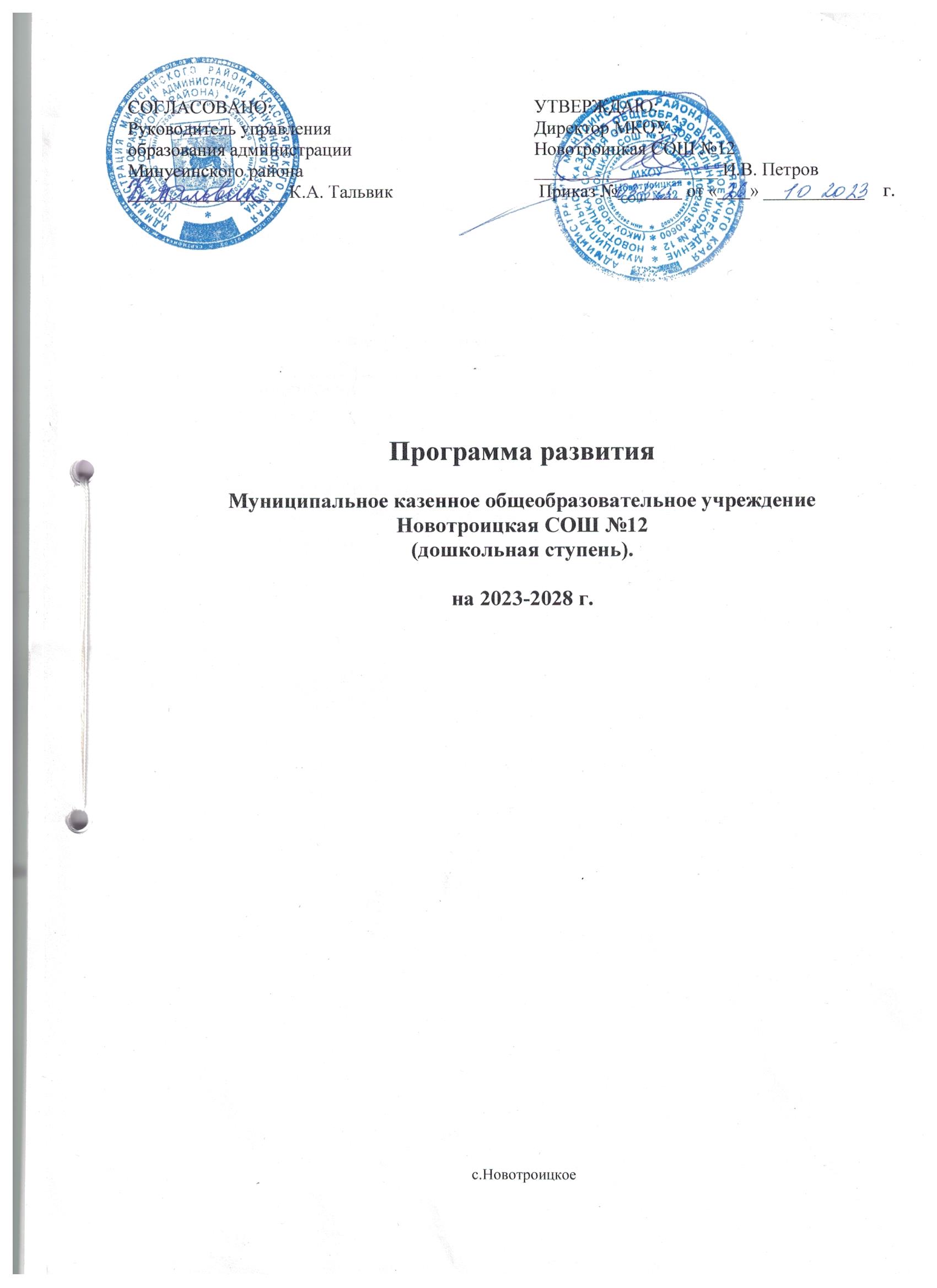 Содержание Программы развития ДОУ на 2023-2028 годыПояснительнаязапискаПрограмма развития ДОУ детского сада села Новотроицкое Муниципального образования Новотроицкий район (далее – ДОУ) – локальный акт образовательной организации, определяющий стратегические направления развития образовательной организации на среднесрочную перспективу. Программа как управленческий документ развития образовательной организации определяет ценностно-смысловые, целевые, содержательные и результативные приоритеты развития, задает основные направления эффективной реализации муниципального задания.Основными приоритетами развития образования в национальной образовательно инициативе названы:Внедрение профессиональных стандартов.Система поддержки талантливых детей и организации совместного образования детей и инвалидов и здоровых детей (инклюзивное образование) в общеразвивающих группах ДОУ.Развитие воспитательского потенциала.Здоровьедошкольников.Проблема качества дошкольного образования в последние годы приобрела не только актуальный, но и значимый характер. В современных условияхреформирования образования ДОУ представляет собой открытую и развивающуюся систему. Основным результатом её жизнедеятельности должно стать успешное взаимодействие с социумом, осваивая которое дошкольное образовательное учреждение становится мощным средством социализации личности. Особую значимость, в связи с этим, приобретает планирование работы образовательного учреждения. Необходимость корректировки и введение данной программы, также обусловлена пересмотром содержания образования в ДОУ, внедрением профессиональных стандартов, разработкой и внедрением новых подходов и педагогических технологий.Мониторинг запросов родителей в сфере образования и воспитания показал, что родители недостаточно информированы о формах взаимодействия ДОУ и семьи и по мере возможности принимают участие в совместных мероприятиях. Причём степень их участи прямо пропорциональна степени их информированности и заинтересованности. Анализ проводимых опросов и анкетирования определяет динамику социального заказа, предъявляемого родительской общественностью, и нацеливают на адресную работу с семьями, которая позволит удовлетворить индивидуальные запросы родителей. Оптимизация модели взаимодействия ДОУ и семьи связана как с желанием родителей поднять уровень развития детей, укрепить их здоровье, развить у них те или иные способности, подготовить их к обучению в школе, так и с изменениями в системе образования. Разрабатывая пути обновления педагогического процесса, будемучитывать тенденции социальных преобразований в посёлке, запросы родителей, интересы детей, профессиональные возможности педагогов. Программа как проект перспективного развития ДОУ призвана:обеспечить качественную реализацию муниципального задания и всесторонне удовлетворение образовательных запросов субъектов образовательного процесса;объединить усилия всех заинтересованных субъектов образовательного процесса и социального окружения ДОУ для достижения цели Программы.Выполнение муниципального задания происходит в рамках направлений, представляющих комплекс взаимосвязанных задач и мероприятий, нацеленных на обеспечение доступности качественного образования в соответствии с показателями эффективности работы образовательного учреждения. Результатом работы ДОУ по направлениям является повышение эффективности работы образовательной организации, результатом реализации инициативных проектов – высокий уровень удовлетворенности общества качеством дошкольного образования. В целом она носит инновационный характер и направлена на развитие, а не только функционирование образовательного учреждения. Отношение результатов деятельности образования к потребностям ребенка, общества, позволяет судить о востребованности образовательной деятельности как показателей ее эффективности.Паспорт Программы развития на 2023-2028г.г.ИнформационнаясправкаобучрежденииАнализ деятельности  ДОУПрограмма развития учреждения на 2023-2028 год выполнена в полном объеме.Реализация	мероприятий	Программы	развития муниципального казенного общеобразовательного учреждения Новотроицкая СОШ№12 (дошкольная ступень) с. Новотроицкое  муниципального образования на период 2023 – 2028 гг. обеспечила:расширение областей применения информационных технологий в содержании деятельности учреждения;реализацию новых подходов к формированию современной развивающей предметно-пространственной среды, способствующих наиболее полному выявлению и развитию способностей и интересов детей раннего и дошкольного возраста;улучшение и модернизацию материально-технической базы ДОУ;повышение доли педагогических и руководящих работников ДОУ, прошедших профессиональную подготовку, переподготовку и повышение квалификации по изучению современных моделей доступного и качественного дошкольного образования;изучение, обобщение и распространение опыта работы педагогов в рамках экспериментальной и инновационной деятельности по воспитанию и обучению детей раннего и дошкольного возрастасоздание		системы		взаимодействия		с	семьями	воспитанников, направленной			на	усиление	родительской		активности,		повышение ответственности родителей за воспитание и образование детей; Результаты Программы развития в области вариативности системы ДОУ на основе создания новых форм, реализующих программу дошкольного образования, показали, что детский сад  функционирует стабильно	в режиме	развития.	Наше	образовательное учреждение предоставляет			доступное,	качественное			воспитание		и	развитие	в безопасных, комфортных условиях, адаптированных к возможностями способностям ребенка.Результаты Программы развития в области расширения информационных технологий в Образовательном учреждении показали, что коллектив постоянно работает над созданием единого информационного пространства дошкольной организации:документация ведется в электронном варианте;разработан и регулярно обновляется официальный сайт ДОУ;педагогидетского сада участвуют в дистанционных конкурсах;воспитатели	активно	используют		ресурсы		сети		Интернет	для общения с родителями воспитанников и распространения опыта работы; Мониторинг использования ИКТ показал ,что воспитатели стали более активно применять ИКТ ,чаще пользуются ресурсами сети Интернет ,сами создают	презентации для	детей	 и	выступлений.	Активизировалась проектная деятельность, при	разработке			и реализации	которой необходимы компьютерные технологии. Идет целенаправленная работа по систематизации, обновлению и	пополнению	информационных ресурсов образовательного	 процесса.Информационно-технологическое обеспечение детского сада постоянно обновляется в соответствии с действующим законодательством и актуальными потребностями участников образовательных отношений, что позволяет педагогам эффективно планировать образовательную деятельность и совершенствовать свой образовательный уровень.Результаты Программы развития в области реализация новых подходов к формированию современной развивающей предметно- пространственной среды, способствующих наиболее полному выявлению и развитию способностей и интересов детей дошкольного возраста показали, что наш детский сад в достаточной мере оснащён предметами и материалами, необходимыми для всестороннего развития воспитанников.Результаты Программы развития в области повышения доли педагогических и руководящих работников ДОУ, прошедших профессиональную переподготовку и повышение квалификации поизучению современных моделей доступного и качественного дошкольного образования показали, что в ДОУ в течение многих лет работает стабильный коллектив, который постоянно повышает свое профессиональное мастерство.Результаты Программы развития в организации комплексной модели взаимодействия  педагогов, выстроенной в соответствии синдивидуальным	подходом	к		ребенку, для	его успешной социализации, сохранения и укрепления его здоровья показали: Результат Программы развития в области	обеспечения равных стартовых возможностей для получения	начального школьного образования показали, что содержание Образовательной программы обеспечивает	удовлетворительную		подготовку	дошкольников к поступлению в школу.Хороший уровень подготовки воспитанников к обучению в школе обеспечивается постоянной работой педагогического коллектива в поисках наиболее оптимальных условий для успешного воспитания и образования детей, использованием эффективных инновационных технологий и методик.Результаты Программы развития в области изучения, обобщения и распространения опыта работы педагогов в рамках экспериментальной иинновационной деятельности по воспитанию и обучению детей раннего и дошкольного возраста показали, что обобщение и распространение опыта работы педагогами ДОУ проходит через:участие в семинарах, конференциях;выступления и открытые показы в рамках различных методических мероприятий на районномуровне;участие в профессиональных конкурсах разного уровня.Результаты Программы развития в области создания системы взаимодействия с семьями воспитанников, направленной на усиление родительской активности, повышение ответственности родителей за воспитание и образование детей. На сайте нашего образовательного учреждения разработан и систематически обновляется раздел для родителей, в котором представлены нормативные документы, методические рекомендации. Обязательным условием работы с родителями является проведение родительских собраний, консультаций, дни открытых дверей, открытые просмотры, совместные праздники и развлечения, оформление наглядной информации, привлечение родителей к оформлению творческих выставок. Мероприятия так же проходят в виде родительских конференций, круглых столов, мастер- классов, семейных гостиных.Результаты–анализа потенциала ДОУКонцепция и стратегия развития ДОУОсновной концептуальной идеей реализации воспитательно-образовательной работы является создание педагогической системы, отвечающей современным требованиям воспитания и развития ребенка, формирование активной личности, способной реализовать и проявлять свой внутренний потенциал в современном мире, способного активно мыслить и действовать. Педагогическая система ДОУ формируется на основе анализа предыдущей деятельности и глубинного изучения внутренних потенциальных возможностей, профессионального уровня педагогов ДОУ, возможных ресурсов, материально-технической базы, развивающей предметно- пространственной среды, потребностей современного общества, семьи, а также социальное партнерство. В этой связи перед нами встала задача создания единой системы воспитательно-образовательного процесса, выстроенной на интегративной основе. Поэтому в ДОУ должны быть разработаны не только принципы целостного подхода к содержанию образования, но и личностно-ориентированной модели организации педагогического процесса, направленного на оздоровление и развитие ребенка.В детском саду образовательный процесс должен строиться вокруг ребенка, обеспечивая своевременное формирование возрастных новообразований детства, развитие компетентности, самостоятельности, творческой активности, гуманного отношения к окружающим, становление личностной позиции, получение ребенком качественного образования как средства для перехода на последующие возрастные ступени развития, обучения и воспитания.Ведущими ценностями при разработке концепции для нас стали: ценность здоровья, ценность развития, ценность детства и ценность сотрудничества, которые, с одной стороны, выражают приоритеты современной гуманистической педагогики, с другой стороны, выступают содержанием ценностного освоения мира ребенком.Ценность здоровья требует создания в ДОУ условий для сохранения и укрепления здоровья детей (как физического, так и психического), приобщение их к ЗОЖ,формирования основ физической культуры и  грамотности.Ценность развития направляет внимание на построение развивающего образовательного процесса, в котором актуализируются достижения и жизненный опыт каждого ребенка, обеспечивается развитие индивидуальных способностей и потребностей, формируется в условиях личностного выбора готовность детей к саморазвитию и самообразованию.Ценность детства акцентирует внимание на том, что детство - это неповторимый, самоценный и отличающийся от взрослого период жизни, особая культура, характеризующаяся целостныммировосприятием, открытостью миру, чуткостью, эмоциональностью, непосредственностью, готовностью к образованию. Специфика детства требует бережного отношения к особенностям возрастного развития, к внутреннему миру ребенка, а также создания условий для взаимодействия и взаимообогащения детского и взрослого миров.Ценность сотрудничества предполагает, что сотрудничество, партнерство, диалог, гуманное отношение рассматриваются как основной фактор образования и источник обновления образовательной системы.Исходя из всего вышесказанного, концептуальными направлениями развития ДОУ детского сада  служат:Моделирование совместной деятельности с детьми на основе организации проектной деятельности, использования средств информатизации в образовательном процессе, направленной на формирование ключевых компетенций дошкольников;Использование здоровье сберегающих технологий;совершенствование стратегии и тактики построения развивающей среды детского сада, способствующей самореализации ребёнка в разных видах деятельности;-поддержкаспособныхиодаренныхдетей.построение дифференцированной модели повышения профессионального уровня педагогов в соответствии с требованиями профессиональных стандартов;укрепление материально–технической базы ДОУ.Оптимизация кадровой политикиСохранение и укрепление педагогического взаимодействия с социальными партнерами.Проектируемая нами модель образовательного процесса определяется концепцией, основные идеи которой:Право каждого ребенка, как полноценное развитие, так и на оказание ему помощи	в	соответствии	с	функциональными	отклонениями	и интеллектуальными особенностями.Признание само ценности периода детства каждого ребенка, его уникальности и неповторимости.Деятельность ДОУ в режиме обновления содержания в соответствии с ФГОСДО(реализация различных по содержанию современных комплексных и парциальных программ и технологий, их адаптация к приоритетам и специфике работы ДОУ) и его организационных форм (новые формы дошкольного образования, комплекс дополнительных образовательных услуг). В основе концепции развития ДОУ лежит возможность комплексного подхода к диагностической, образовательной, оздоровительной работе; интеграции детей с различным состоянием здоровья, уровнем развитиядля достижения максимальногокачества образовательного процесса;создания целостной системы, в которой все этапы работы с ребёнком взаимосвязаны.В основу реализации Программы положен современный программно - проектный метод. При этом выполнение стратегической цели и задачпроисходит в рамках реализации проектов по отдельным направлениям образовательной деятельности, каждая из которых представляет собой комплекс взаимосвязанных мероприятий, нацеленных на решение проблем данной сферы образовательной деятельности.Исходя из вышесказанного, одним из аспектов Программы развитияДОУ является повышение квалификации педагогов, расширения их профессиональной ориентации в отборе современных форм педагогической и образовательной деятельности, разработка и реализация проектов, овладение педагогическим мониторингом.Предполагается, что целевая программа «Управление качеством дошкольного образования» поможет оптимизировать систему методического и дидактического обеспечения, удобную для использования её педагогами в ежедневной работе.Одним из главных направлений работы ДОУ, является взаимодействие педагогов и родителей (законных представителей) ребенка которое мы видим в содействии развитию воспитанника как личности, осознающей необходимость саморазвития, воспитания собственных способностей.Успех в воспитании и образовании ребёнка зависит от взаимодействия семьи и детского сада. Эти отношения называются педагогическим сотрудничеством.Это следующий аспект программы развития ДОУ. Чтобы вовлечь родителей в решение проблем воспитания и образованиядошкольников,	мало	традиционных	форм	взаимодействия. Необходимо создать	системусопровождения	иконсультирования	семьи повопросам формирования культуры здорового образа		жизни,образованияиразвития детей раннего возраста, старшего дошкольного возраста, по воспитанию и развитию детей с ограниченными возможностямиздоровья,одарённыхдетей.Таким образом, цель разработки данной концепции Программы развития ДОУ заключается в том, чтобы способствовать организации комфортного и эффективного процесса образования детей дошкольного возраста, содействовать всестороннему развитию ребёнкана протяжении всего пребывания в детском саду.Содержание и направления по реализации программы развитияПрогнозируемый результат реализации Программы развитияПредполагается что:Для детейКаждому воспитаннику будут предоставлены условия для полноценного личностного роста, созданы условия для формирования познавательной активности, самостоятельности, инициативы, творческих способностей, гражданской позиции, способности к труду и жизни в условиях современного мираВ образовательный процесс включены цифровые образовательные ресурсы, с учетом потребностей детей, педагогов, родителей.Качество сформированности ключевых компетенций детей будет способствовать успешному обучению ребёнка в школеи соответствовать целевым ориентирам, представленным в ФГОС ДО.Модернизирована	материальная	база,	развивающая	предметно	- пространственная среда ДОУ.Для педагогов:Каждому педагогу предоставлена возможность для повышения уровня квалификации, профессионального мастерства и развития педагогических компетенций.Личные и профессиональные качества педагогических работников будут соответствовать требованиям профессиональных стандартов, в том числе оказана помощь в прохождении аттестации.Созданы условия для трансляции опыта работы на муниципальном, областном и всероссийском уровняхУмеют ориентироваться в современных психолого-педагогических концепциях обучения, воспитания и здоровье сбережения, используют их как основу в своей педагогической деятельности.Владеют умением планировать и оценивать уровень развития детей своей возрастной группы.Умело используют элементарные средства диагностики и коррекции индивидуальных особенностей детей при реализации дифференцированного подхода.Умеют работать с техническими средствами обучения, видят перспективу применения информационно-коммуникационных ресурсов в образовательном процессе;Симулируют активность детей, их увлеченность познавательной и практической деятельностью.Реализуют систему комплексного психолого-педагогического сопровождения воспитанников и их родителей;Владеют способами оптимизации образовательного процесса путем включения в него новых форм дошкольного образования.Включают родителей в деятельность, направленную на созданиеусловий, способствующих развитию, оздоровлению и воспитанию их детей.Владеют навыками анализа, прогнозирования и планирования своей деятельности.Для родителей.Оптимизирована модель взаимодействия детского сада и семьи.Разработаны и реализованы проекты по работе с родителями с применением инновационных технологий в каждой возрастной группе детского сада.Созданы условия для формирования у родителей позитивного отношения к овладению знаниями педагогики и психологии.Налажена эффективная система взаимодействия с социальными партнерами в рамках реализации основной программы дошкольного образования  ДОУ Оценка результативности инновационной деятельностиЛогика развертывания процессов развития в каждом из пространств заключается в смене этапов и уровней развития: адаптация, интеграция, индивидуализация.Эти этапы, с одной стороны, свидетельствуют о непрерывности и количестве трансформации изменения того или иного пространства развития дошкольного учреждения.На этапе адаптации обеспечивается актуализация потенциала развития и саморазвития педагогов, родителей, детей, создаются условия для перевода их с позиции объекта в позицию субъекта собственной деятельности.На этапе интеграции происходит развитие и саморазвитие средствами взаимодействия в системе «педагог-ребенок-родители» в форме творческой продуктивной деятельности и общения. Итогом этого этапа является создание творческого сообщества педагогов, родителейи детей.На этапе индивидуализации осуществляется анализ степени обособленности личности	педагога, родителя, ребенка в соответствующем интегрированном сообществе и определение потенциала развития в процессе максимального раскрытия индивидуальной сущности субъектов.Итогом этапа индивидуализации является раскрытие личностного потенциала каждого участника образовательного процесса в процессе творческого взаимодействия.Интегрирование названных пространств позволяет разработать механизм комплексного медико-социального и психолого-педагогического сопровождения индивидуального развития каждого субъекта, реализуемый в логике:структурной организации социального заказа в области дошкольного образования (уровни: федеральный, национально-региональный, внутри конституционный);смены этапов и уровней развертывания сущностных сил субъекта: адаптация, интеграция, индивидуализация;- эволюции ведущих видов управления в ДОУ (традиционное, мотивационное программно-целевое,со управление, рефлексивное, самоуправление);-смены ведущих форм взаимосвязанной деятельности субъектов процесса развития ДОУ: воздействие, взаимодействие, само воздействие .В целях оценки эффективности реализации Программы развития ДОУ, так же разработаны следующие критерии, показатели и индикаторы.СодержаниеСодержаниеСтраница1.Пояснительная  запискаПояснительная  записка3-42.Паспорт Программы развитияна2023-2028г.г.Паспорт Программы развитияна2023-2028г.г.5-93.Информационная справка об учрежденииИнформационная справка об учреждении9-124.Анализ деятельности ДОУАнализ деятельности ДОУ12-145.Результаты анализа потенциала ДОУРезультаты анализа потенциала ДОУ15-176.Концепция и стратегия развития ДОУКонцепция и стратегия развития ДОУ18-207.Содержание и	направления программы развитияпо	реализации20-248.Прогнозируемый  результат Программы развитияреализации24-259.Оценка	результативностидеятельностиинновационной25-30Наименование программыПрограмма развития Муниципального казенного дошкольного общеобразовательного учреждения Новотроицкая СОШ№12 (дошкольная ступень) с Новотроицкое на 2023-2028 гг.Основания для разработки программы, нормативные документыЗакон "Об образовании в Российской Федерации" 29.12.2012 N 273-ФЗПриказМинобразованияинаукиРФот21.01.2019г.№ 32 « Об утверждении Порядка организации и осуществления образовательной деятельности по основным общеобразовательным программам – образовательным программам дошкольного образования»Санитарно-эпидемиологические правила и нормативы СП 2.4.3648-20«Санитарно-эпидемиологические требования к организации воспитания и обучения отдыха и оздоровления детейимолодёжи» от01.01.2021г.ПриказМинобразованияинаукиРФот17.10.2013г.№ 1155 «Об утверждении Федерального Государственного Образовательного Стандарта Дошкольного Образования» (ФГОС ДО)Закон Красноярского края№6-2519 от 26.06.2014года «Об образовании в Красноярском краеПостановление главы Минусинского района об утверждении государственной программы Красноярского края «Развитие образования»№ 881-П от 31.10.2013г.Постановление администрации муниципального образования Минусинский район № 904-П от 21.12.2015г. (Устав)ОсновнаяобразовательнаяпрограммаДОУРазработчики программыМуниципальное казенное общеобразовательное учреждение Новотроицкая средняя школа №12(дошкольная ступень)Заместитель директора по дошкольному воспитаниювоспитатели	Назначение программыПрограмма  развития предназначена для определения перспективных направлений развития образовательного учреждения наоснове анализа работы за предыдущий период.В	ней	отражены	тенденции	изменений, охарактеризованы		главные		направленияобновления	содержания	образования	и организации образовательного процесса, управление дошкольным учреждением на основе инновационных процессов.Цель программы развития1.Повышение качества образовательных и коррекционных услуг ворганизации путем создание единого образовательного пространства обучения и воспитания детей от рождения допоступления в общеобразовательную организацию.2. Создание условий по воспитанию ребенка как гражданина России, формирование основ гражданской и культурной идентичности дошкольников.3. Обеспечение всестороннего удовлетворения образовательных запросов субъектов образовательных отношений;4. Модернизация материально-технической базы организации, образовательной деятельности.5. Повышение безопасности, в том числе усиление антитеррористической защищенности объектов организацию.6. Обеспечение доступности дополнительного образования сучётом потребностей и возможностей детей.ЗадачиСоздание условий для получения качественного дошкольного образования и обеспечение социализации каждого ребенка в условиях дошкольного образовательного учреждения, в соответствии с ФГОС ДО, через разностороннее, полноценное развитие каждого ребенка с учетом его индивидуальных особенностей и возможностей (в том числе одарённых детей, детей с ОВЗ и инвалидов)Создание материально-технических, психолого-педагогических	и	кадровых условий в рамках	организации		внутренней	системы качественного образования в ДОУ.Использование	возможностей	сетевого взаимодействия и интеграции в образовательном процессе в рамках экспериментальной и инновационной деятельности.Создание условий для повышения мотивации профессиональной деятельности педагогов ДОУ, через формирование компетенций в соответствии с требованиями Профессионального стандарта.Развитие	системы	управления	ДОУ	на	основе повышения компетентности родителей по вопросам взаимодействия с детским садом.Основные функцииПрограммы-определяет стратегию  развития детского сада;-выделяет приоритетные направления работы;-ориентирует	всю	деятельность	на конечный результат.Принципы образовательной деятельностиДОУ в рамках программы Развития	на 2023-2028 гг.Принцип системности – целостный подход, взаимодействие и взаимосоответствие всехнаправлений и звеньев на достижение оптимального результата – развития личности ребенка.Принцип развивающего образования опирается на «зону ближайшего развития» и предполагает использование новейших технологий и методик.Принцип и ндивидуализациии  дифференциации предполагает учет субъективного опыта,	индивидуальных	предпочтений, склонностей, интересов и способностей детей и взрослых.Принцип–гумманизации–это утверждение непреходящей ценности человека, его становление развитие.Принцип увлекательности –является одним из важнейших. Весь образовательный материал интересен детям, доступени подается в игровой форме.Принцип вариативности предполагает разнообразие содержания, форм и методов сучетом целей развития и педагогической поддержки каждого ребенка.Принцип активности-предполагает освоение ребенком программы через собственную деятельность под руководствомвзрослого.Сроки выполнения и этапы реализации программыПрограмма будет реализована в 2023-2028 годы в три этапа.ыйэтап–подготовительный(2023-2024уч.г)разработка документации для успешной реализации мероприятий в соответствии с Программой развития;оптимизация условий (кадровых, материально- технических и т. д.) для успешной реализации мероприятий в соответствии с Программой развития;начало реализации мероприятий, направленных на создание интегрированной модели развивающего образовательного пространства.2-ойэтап–практический(2024-2027уч.г)- апробирование модели, обновление содержания организационных форм, педагогических технологий;постепенная реализация мероприятий в соответствии с Программой развития;коррекция мероприятий.3-ийэтап–итоговый(2027-2028уч.г.)реализация мероприятий, направленных на практическое внедрение и распространение полученных результатов;анализ достижения цели и решения задач, обозначенных в Программе развития.Ожидаемые конечные результаты, важнейшие целевые показатели программыПовышение качества образованияв рамках обеспечения полноценного личностного развития, физиологического и психологического благополучия ребенка в переходный период от дошкольного воспитания к школе.Совершенствование системы управления качеством образования в ДОУ, а также обеспечения всех участников образовательного процесса и общества в целом объективной информацией о состоянии системы образования на различных уровнях и тенденциях развития.Повышение мотивации профессиональной деятельности педагогов ДОУ, формирование компетенций в соответствии с требованиями Профессионального стандарта.Обеспечение психолого-педагогической поддержки семьи и повышение компетентности родителей (законных представителей)в вопросах развития и образования, охраны и укрепления здоровья детей, вовлечение родителей (законных представителей) в образовательный процесс детского сада через становление партнерских отношений.Финансовое обеспечениепрограммыОсуществляется в пределах текущего финансирования.Система организации контроля за выполнением программыПостоянный контроль выполнения Программы осуществляет администрация школы.Творческая группа разрабатывает ежегодные планы мероприятий с указаниемОтветственных за	реализацию	отдельных проектов,	представляет	их на педагогическом совете.Освещение хода реализации Программы (по результатам отчетов) на сайте дошкольного образовательного	учреждения на конференциях и семинарах разного уровня и др.Ежегодные отчеты на педагогических советах дошкольного образовательного учреждения, родительских собраниях и сайте ДОУ.Результаты контроля и отчёты о проведённых мероприятиях, публичные доклады руководителя дошкольного образовательного учреждения публикуютсяНа сайте ДОУ.Общая информацияНазвание образовательного учреждения (по уставу)Муниципальное	казенное общеобразовательное учреждение Новотроицкая СОШ№12(дошкольная ступень)	села Новотроицкого Муниципального образования Минусинский район (ДОУ Новотроицкий детский )Тип ОУДошкольное образовательное учреждениеВид ОУДетский садУчредительУправление образования Минусинского района в лице начальника К.А.Тальвик адрес официального сайта:Uo-minusinsk.ruадрес электронной почты:	E-Mailuo-amr@yandex.ru7(39132)225977(39132)21639Фактический адрес:662600Краснодарский край, г. Минусинск, ул. Мартьяново,40Год основания  ДОУ1960г.Юридический адресКраснодарский	край,	Минусинский	район,с. Новотроицкое ул. Фрунзе,4	Телефон8-391-32-71-771Электронная почтаOleman11@mail.ruФамилия, имя, отчестворуководителяПетров Игорь ВалентиновичЗаместитель директора по дошкольному воспитаниюШеленкова Надежда НиколаевнаУставПостановление администрации муниципальногообразования№904-П от 21 декабря 2015г.Лицензия№ 9102 от 12.декабря.2016г. на право оказывать услуги по реализации образовательных программпо видам образования указанных в приложении к настоящей лицензии.Формы государственного общественного управленияПедагогический совет, общее собрание трудового коллектива , родительский комитетСодержание дошкольного образования образовательные	и воспитательные программыОсновная	образовательная	программа ДОУ детского сада, основанная на инновационной образовательной программе « Детство с родным селом»Связь с социумомКоллектив нашего детского сада сотрудничает с:МКОУ СОШ№12Сельской библиотекойСДКТип здания (краткая характеристика здания, территории)Отдельно стоящее приспособленное одно этажное здание, имеет развитую систему коммуникаций, общая площадь по зданию 435.74 кв. мИмеется  2 игровых детских площадки с малыми формами, цветники, зеленые насаждения.МодельДОУ (количество групп, структурных подразделений, дополнительных помещений, режим работы общий)Проектная мощность детского сада–2 группы Фактическая мощность — 2 группыВ дошкольном учреждении функционирует 2 группыИз них (на2023год):1-я младшая  разновозрастная группа-1группа2-я старшая разновозрастная   группа-1группаСтруктурные компоненты:Групповые комнаты;МузыкальныйзалМини–музей«Русская изба»Кабинет познавательно-исследовательской деятельностиКабинет патриотического воспитанияКабинет заместителя директора по дошкольному воспитанию;Методический кабинет;Пищеблок;ПрачечнаяОбщий режим работы: с7.30.до18.00, выходные дни – суббота и воскресенье.Детский	сад решает следующие задачи:Охрана жизни и укрепление здоровья детей, воспитание потребности вздоровом образе жизни, развитие физических качеств и обеспечение нормального уровня физической подготовленности и состояния здоровья ребенка;Создание условий обеспечивающих гармоничное интеллектуальное, эстетическое и социально-личностное развитие ребёнка, приобщение его к общечеловеческим и национально-культурным ценностям;Построение взаимодействия с семьей по принципу партнерства для обеспечения полноценного развитияребенка.Детский сад используетБлоки:комплексный	подход вМониторинг качестваорганизацииОбразовательного процесса (впедагогическоготечение года–предварительный,процессаитоговый);воспитательно-образовательный(преемственность в   работеспециалистов, создание оптимальныхУсловий успешного усвоенияПрограмм и т.д.);педагогической помощиродителям (консультационно-Методической помощи семье,Пропаганда педагогических знаний)Сильная сторонаСлабая сторонаПерспективы развитияВозможные риски1.Кадровое  обеспечение1.Кадровое  обеспечение1.Кадровое  обеспечение1.Кадровое  обеспечениеСлаженный коллектив опытных педагогов.Высокая квалификация педагогов.Аттестацияпо плану.Наличие молодых специалистов без опыта работы или с маленьким опытом работы.Оптимизация системы наставничества. Повышение квалификациина курсах (краткосрочных, переподготовки). Участие в конференциях, семинарах, круглых столах на уровне района Активное участие в конкурсном движении на всех уровняхБольшие интеллектуальные и энергетические затраты.Не востребованность интеллектуального продукта педагогического коллектива.2.Материально-техническоеобеспечение2.Материально-техническоеобеспечение2.Материально-техническоеобеспечение2.Материально-техническоеобеспечениеНаличие материально – технической базы, соответствующей современнымтребованиям.Недостаточность оснащения цифровой образовательной среды.Дооснастить учреждение компьютерным оборудованием.Недостаточное финансирование.3.Содержаниеобразовательнойдеятельности3.Содержаниеобразовательнойдеятельности3.Содержаниеобразовательнойдеятельности3.СодержаниеобразовательнойдеятельностиИспользование парциальных и вариативных программ в зависимости от интеллектуальны х возможностейдетей и педагогов.Недостаточное использование вариативных программОтсутствие у педагогов мотивации к профессиональному совершенствованию.Хороший уровень качества образовательных услуг.Использование инновационных технологий.4.Содержание оздоровительной работы4.Содержание оздоровительной работы4.Содержание оздоровительной работы4.Содержание оздоровительной работыСложившаяся система оздоровительных мероприятий с детьми вналичие оборудованного спортивного зала. Наличие инструктора по физической культуре.Система профилактических мероприятий. Чередование активных видов деятельности.Индивидуаль-ный  подход к детям: формирование по группам здоровья.Наличие медицинского кабинета (медицинская сестра).Участие педагогов преобладают традиционные подходы к концепции построения оздоровительных мероприятийПрименение инновационного подхода к вопросам оздоровления всеми педагогами.Пропаганда здорового образа жизни среди родителей.Отсутствие у родителей и педагогов потребности в здоровом образе жизни.Непонимание родителями важности соблюдения режима и организации физическогоРазвития детей в домашних условиях.5.Инновационная и экспериментальная деятельность в ДОУ5.Инновационная и экспериментальная деятельность в ДОУ5.Инновационная и экспериментальная деятельность в ДОУ5.Инновационная и экспериментальная деятельность в ДОУВнедрение в педагогический процесс ДОУ:Создание мини-музеяНедостаток творческой инициативы родителей, педагогов в различныхПродолжать разработку и внедрение инновационных проектов, программ,деятельностиСистемы приобщения детей к истокам русской культурыПроектов в рамках социального партнерства, взаимодействия всех участниковобразовательного процессанаправлениях совместной деятельности.технологий и форм работы в детском саду.6.Работа с родителями6.Работа с родителями6.Работа с родителями6.Работа с родителямиАнкетирование родителей по оценке качества удовлетворённостипредоставляемых образовательных услуг, выявлению потребностей в образовательныхи оздоровительных услугах.Дни открытых дверей. Групповые досуговые мероприятия с участием родителей.Реализация совместных проектов Смотры - конкурсы совместных работ детей  и родителей.Малая активностьпо участию в совместных мероприятиях для детей и родителей (спортивных, игровых, досуговых).Нет инициативысо стороны родителей по разработке совместных проектов и мероприятийОптимизация деятельностив рамкахработы с родителями(поиск новых форм и видов деятельностии т.д.)Перенесение на ДОУответственности за воспитание детей.Дефицит времени у родителей.№ п/пНаправления программных мероприятий, мероприятия(инновационныепроекты)Сроки реализацииСроки реализацииИсполнители1.Разработка механизмов оценки эффективности инновационной1.Разработка механизмов оценки эффективности инновационной1.Разработка механизмов оценки эффективности инновационной1.Разработка механизмов оценки эффективности инновационной1.Разработка механизмов оценки эффективности инновационнойМодели образовательного пространства, обеспечивающей доступность и новое качество образования, и реализации программы развития.Модели образовательного пространства, обеспечивающей доступность и новое качество образования, и реализации программы развития.Модели образовательного пространства, обеспечивающей доступность и новое качество образования, и реализации программы развития.Модели образовательного пространства, обеспечивающей доступность и новое качество образования, и реализации программы развития.Модели образовательного пространства, обеспечивающей доступность и новое качество образования, и реализации программы развития.1Изучение качества профессиональной деятельности кадров2023-2024ДиректорЗаместитель директора по дошкольному воспитаниюДиректорЗаместитель директора по дошкольному воспитанию2.Оптимизация мониторинга качества оказываемых образовательных услуг2023-2024Заместитель директора по дошкольному воспитанию3.Подбор и апробация диагностических материалов, позволяющих контролировать качество образования на основеПрограммных требований и ФГОС2023-2024воспитатель, рабочая группа4.Мониторинг оценки результативности качества образования детейежегодно воспитатели5.Оптимизация системысовместной деятельности социальными институтами посёлка, с семьями дошкольников,		по		приобщению	к здоровому			образу		жизни, формированию				у				воспитанников элементарных	чувств		патриотизма	и гражданственности,					развитию нравственности,				знакомству	с региональным компонентом.2023-2028 Заместитель директора по дошкольному воспитанию,воспитатели6.Техническое  сопровождение официального сайта ДОУпостоянноЗаместитель директора по дошкольному воспитанию,воспитатели2.Совершенствование стратегии и тактики построения развивающей среды учреждения с учётом ФГОС ДО, учитывающей принцип динамичности и развивающего обучения, возрастные, психологические, физические, гендерные особенности воспитанников, способствующей самореализацииРебенка в разных видах деятельности.2.Совершенствование стратегии и тактики построения развивающей среды учреждения с учётом ФГОС ДО, учитывающей принцип динамичности и развивающего обучения, возрастные, психологические, физические, гендерные особенности воспитанников, способствующей самореализацииРебенка в разных видах деятельности.2.Совершенствование стратегии и тактики построения развивающей среды учреждения с учётом ФГОС ДО, учитывающей принцип динамичности и развивающего обучения, возрастные, психологические, физические, гендерные особенности воспитанников, способствующей самореализацииРебенка в разных видах деятельности.2.Совершенствование стратегии и тактики построения развивающей среды учреждения с учётом ФГОС ДО, учитывающей принцип динамичности и развивающего обучения, возрастные, психологические, физические, гендерные особенности воспитанников, способствующей самореализацииРебенка в разных видах деятельности.1.Комплексная экспертиза ППС2023гЗаместитель директора по дошкольному воспитанию,воспитатели, рабочая группа2.Приобретение нового оборудования для реализации образовательных областей в соответствии с возрастными и гендерными особенностями дошкольников в соответствии с направлениями Программыразвития.2023г-2028гзаведующий хозяйством3.Оснащение образовательного процесса учебно–методическими комплектами, дидактическими пособиями в соответствии с ФГОС ДО и направлениями инновационной деятельности2023г-2028гЗаместитель директора по дошкольному воспитанию воспитатель, завхоз4.Обновление РППС в группах и на территории ДОУ 2023г-2028гЗаместитель директора по дошкольному воспитанию воспитатель, завхоз3.Развитие компетенций педагогических работников ,необходимых для создания условий развития детей в соответствии с требованиями3.Развитие компетенций педагогических работников ,необходимых для создания условий развития детей в соответствии с требованиями3.Развитие компетенций педагогических работников ,необходимых для создания условий развития детей в соответствии с требованиями3.Развитие компетенций педагогических работников ,необходимых для создания условий развития детей в соответствии с требованиями1.Введение профессиональных стандартов в ДОУ.2023г-2028гЗаместитель директора по дошкольному воспитанию воспитатель2.Разработка	диагностических	карт профессионального	мастерства	и определение личных потребностей сотрудников в обучении.Составление индивидуальных планов повышения квалификации работников ДОУ.ежегодновоспитатели3.Организация наставничестваДля профессионального становления молодых специалистов2023г-2028гЗаместитель директора по дошкольному воспитанию 4.Выявление, обобщение и транслирование передового педагогического опыта на разных уровнях через конкурсы профессионального мастерства, участие в конференциях, публикации в СМИ, официальном сайте ДОУ, проектнуюдеятельностьит.д.2023г-2028гЗаместитель директора по дошкольному воспитанию воспитатели5.Разработка и реализация плана мотивирования и стимулирования инновационной деятельности педагогов, стремления к повышению своей квалификации.2023г-2028гЗаместитель директора по дошкольному воспитанию воспитатели6.Обучение педагогов современным технологиям взаимодействия со взрослыми и детьми2023-2028Заместитель директора по дошкольному воспитанию воспитатели4.Создание взаимовыгодного социального партнерства для функционирования учреждения в режиме открытого образовательного пространства, обеспечивающего полноценную реализацию интересов личности, общества, государства в воспитании подрастающего поколения4.Создание взаимовыгодного социального партнерства для функционирования учреждения в режиме открытого образовательного пространства, обеспечивающего полноценную реализацию интересов личности, общества, государства в воспитании подрастающего поколения4.Создание взаимовыгодного социального партнерства для функционирования учреждения в режиме открытого образовательного пространства, обеспечивающего полноценную реализацию интересов личности, общества, государства в воспитании подрастающего поколения4.Создание взаимовыгодного социального партнерства для функционирования учреждения в режиме открытого образовательного пространства, обеспечивающего полноценную реализацию интересов личности, общества, государства в воспитании подрастающего поколения1.Поиск новых форм эффективного взаимодействия ДОУ с социальными партнерами по  вопросам воспитания и развития дошкольников2023г-2028гЗаместитель директора по дошкольному воспитанию воспитатели2.Создание условий для обеспечения всестороннегоразвитияспособностейи творческого потенциала детей дошкольного возраста через систему сотрудничества ДОУс социальными партнёрами2023г-2028гЗаместитель директора по дошкольному воспитанию.воспитатели3.Создание условий для формирования положительного имиджа ДОУ через участие детей, родителей, педагогов в мероприятиях сетевого взаимодействия2023г-2028гЗаместитель директора по дошкольному воспитанию воспитатели4.4.Реализация ООП с использованием кадрового потенциала и других ресурсов социальных партнеров в рамках сетевого взаимодействия2023г-2028г2023г-2028гЗаместитель директора по дошкольному воспитанию, воспитатели5.5.Освещение совместной работына официальном сайте учреждения2023г-2028г2023г-2028гЗаместитель директора по дошкольному воспитанию, воспитатели5.Повышение уровня мотивации родителей и их компетентности в области проблем воспитания, повышения качества образовательной услуги, развивая партнерство и сотрудничество5.Повышение уровня мотивации родителей и их компетентности в области проблем воспитания, повышения качества образовательной услуги, развивая партнерство и сотрудничество5.Повышение уровня мотивации родителей и их компетентности в области проблем воспитания, повышения качества образовательной услуги, развивая партнерство и сотрудничество5.Повышение уровня мотивации родителей и их компетентности в области проблем воспитания, повышения качества образовательной услуги, развивая партнерство и сотрудничество5.Повышение уровня мотивации родителей и их компетентности в области проблем воспитания, повышения качества образовательной услуги, развивая партнерство и сотрудничество5.Повышение уровня мотивации родителей и их компетентности в области проблем воспитания, повышения качества образовательной услуги, развивая партнерство и сотрудничество11Оптимизация модели взаимодействия детского сада и семьи.2023-2028Заместитель директора по дошкольному воспитанию, воспитателиЗаместитель директора по дошкольному воспитанию, воспитатели2.2.Психолого-педагогическое сопровождение, консультирования родителей по вопросам развития и образования детей раннего возраста2023-2028Заместитель директора по дошкольному воспитанию, воспитателиЗаместитель директора по дошкольному воспитанию, воспитатели3.3.Работа консультативногоцентра для детей, не посещающих2023-2028Заместитель директора по дошкольному воспитанию, воспитателиЗаместитель директора по дошкольному воспитанию, воспитателиобразовательныеучреждения5.Обеспечение обучения и реализация системы инновационных форм взаимодействия с родителями2023-2028Заместитель директора по дошкольному воспитанию, воспитатели6.Проведение систематической работы по выявлению уровня удовлетворённости родителей качеством предоставляемых образовательных услуг, а так же запросов родителей в рамках организации воспитательно – образовательного процесса1разв 6 меся цевЗаместитель директора по дошкольному воспитанию, воспитатели7.Восстановление традиций семейного воспитания в оздоровлении детей и вовлечение семьи в образовательный процесс2023-2028Заместитель директора по дошкольному воспитанию, воспитателиУровень развитияКритерии оценки уровня развития учрежденияБалл ыучрежденияНизкий уровень(адаптация)-реализация образовательных услуг в пределах Госстандарта;5-8(единоначалие ,неразвитость горизонтальных связей);-приспособление к изменяющимся условиям (формальное развитие/функционирование);-результаты деятельности не выходят за рамки планируемых результатов;-отношения между участниками образовательного процесса характеризуются каксубъектно-объектные;-формальное сплочение родительского, педагогического и детского сообществ;-максимальный результат взаимодействия – перевод педагогов, родителей и детей на позиции субъектовСредний уровень (интеграция)реализация образовательных услуг с учетомсоциальногозаказародителей;примат управления (родители, педагоги, дети формально участвуют в управлении,принятии непринципиальных решений):формальное или содержательное сплочение педагогического, родительского, детскогосообществ;результаты деятельности отличаются  субъективной новизной;отношения между участниками образовательного процесса характеризуются как субъектно-субъектные;максимальный результат взаимодействия перевод педагогов, родителей, детей на позицию личностного развития9-12Высокий уровень (индивидуализация)реализация образовательных услуг с учетом личностных интересов и потребностей детей,педагогов,родителей;примат самоуправления (педагоги, дети и родители – полноправные участники управления, принимают решения по принципиальным вопросам);продуктивное взаимодействие педагогического, родительского и детского сообществ;результаты деятельности  отличаются объективной новизной;отношения между участниками  образовательного процесса характеризуются как полноценное взаимодействие личностей;результат взаимодействия -максимальное раскрытие каждогопедагога, родителя, ребенка как неповторимой13-16262626индивидуальностиКритерииИндикаторыи показатели20232024202520262027Нормативно-1 балл: 60%правовая базасоответствиесовременнымтребованиям2 балла:80%соответствиесовременнымтребованиям3 балла:100%соответствиесовременнымтребованиямУкомплектованность кадрамибалл:не ниже 85%2 балла:нениже95%3 балла:100%Наличие1балл: имеюткатегорииуКатегорию допедагогических50%работниковпедагоговДОУ2 балла:имеютКатегорию до80%педагогов3 балла:имеютКатегорию до90%педагоговСоздание1 балл: 60%условий,2 балла:80%обеспечивающих3 балла:100%полноценноеРазвитие детейРаспространение1балл:Опыта работыраспространениеПедагогов наОпыта работы наРазных уровняхмуниципальномуровне2 балла:распространениеОпыта работы наУровне области3 балла:распространениеОпыта работы наВсероссийскомуровнеСоциальное партнерство1 балл:сотрудничестводлянауровнефункционирования учреждения вразовых мероприятийрежиме открытого2 балла:активноеобразовательногосотрудничество имеютсяпространстваперспективные планы,договорасотрудничества3балла:есть системапрактическойработывданном направленииГотовность1балл:до 80%воспитанниковдетейимеютк школьномуВысокий иобучениюВыше среднегоУровень готовности к школьному обучению2балла:80-90% детей имеютвысокий и выше среднего уровень готовности к школьному обучению3балла:100% детей имеютвысокий и выше среднегоуровень готовности к школьному обучениюСостояние здоровья воспитанников1Балл: снижение уровня заболеваемости менее 5%балла: снижение уровня заболеваемости менееот5%До10%балла:снижение уровня заболеваемостисвыше10%Формирование привычки к ЗОЖбалл: менее50%опрошенных положительно относятся к ЗОЖбалла:до80%респондентов положительно относятся к ЗОЖ3балла: более80% опрошенныхположительно относятся к ЗОЖ и принимаютучастие в спортивно-оздоровительных мероприятиях